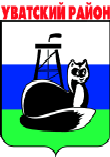 ДУМа ЮРОВСКОГО СЕЛЬСКОГО ПОСЕЛЕНИЯУВАТСКОГО МУНИЦИПАЛЬНОГО РАЙОНАТЮМЕНСКОЙ ОБЛАСТИРешение26 декабря  2013г.                            д.Солянка                                             №90 Об утверждении плана работы ДумыЮровского сельского поселения на 2014 годВ соответствии со ст.23 Устава Юровского сельского поселения, п. 1.4. Регламента работы Думы Юровского сельского поселения, утвержденного решением Думы Юровского сельского поселения №83 от 29.10.2009г., Дума  Юровского сельского поселения РЕШИЛА:        1.Утвердить план работы Думы Юровского сельского поселения согласно приложению.2. Контроль за исполнением настоящего решения возложить на Думу Юровского сельского поселения (А.И.Мокроусов).3. Настоящее решение подлежит официальному обнародованию путем размещения на информационных стендах в местах, установленных администрацией Юровского сельского поселения.Председатель Думы                                                                         А.И.МокроусовПриложениек решению Думы Юровскогосельского поселенияот  26.12.2013 №90ПЛАН РАБОТЫДУМЫ ЮРОВСКОГО СЕЛЬСКОГО ПОСЕЛЕНИЯ2014год.№п/пНаименование вопроса(мероприятия)ОтветственныеСрок исполненияНормативные правовые акты1О внесении изменений и дополнений в некоторые решения Думы Юровского сельского поселенияАдминистрация Юровского сельского поселениямарт2Об исполнении бюджета Юровского сельского поселения за 2013 годАдминистрация Юровского сельского поселенияапрель3О внесении изменений и дополнений в некоторые решения Думы Юровского сельского поселенияАдминистрация Юровского сельского поселенияиюнь4О внесении изменений и дополнений в Устав Юровского сельского поселенияАдминистрация Юровского сельского поселения5О бюджете Юровского сельского поселения на 2015 и на плановый период 2016 и 2017 годовАдминистрация Юровского сельского поселенияноябрь6О внесении изменений и дополнений в некоторые решения Думы Юровского сельского поселенияАдминистрация Юровского сельского поселениядекабрьТекущие вопросы1Анализ исполнения бюджета Юровского сельского поселения за 1 квартал 2014 годаАдминистрация Юровского сельского поселенияапрель2Об организации летнего труда и отдыха несовершеннолетних гражданАдминистрация Юровского сельского поселенияапрель, сентябрь3О мероприятиях по улучшению состояния улиц и дорог в населенных пунктах сельского поселенияАдминистрация Юровского сельского поселениямай4О работе общественной комиссии по делам несовершеннолетних и защите их правАдминистрация Юровского сельского поселенияиюнь5Анализ исполнения бюджета Юровского сельского поселения за 2 квартал 2014годаАдминистрация Юровского сельского поселенияавгуст6О мероприятиях по профилактике правонарушений среди несовершеннолетнихАдминистрация Юровского сельского поселениясентябрь7Анализ исполнения бюджета Юровского сельского поселения за 9 месяцев 2014годаАдминистрация Юровского сельского поселенияноябрьКонтрольная деятельность1О работе участкового инспектора на территории сельского поселения, о работе ДНДАдминистрация Юровского сельского поселениямарт2О работе администрации по благоустройству территории Юровского сельского поселенияАдминистрация Юровского сельского поселениямай3О подготовке к зиме объектов соцкульбыта, о готовности котельной к отопительному сезонуАдминистрация Юровского сельского поселенияавгуст4О готовности Солянской школы к началу учебного годаАдминистрация Юровского сельского поселенияавгуст5О работе администрации Юровского сельского поселения с устными и письменными обращениями гражданАдминистрация Юровского сельского поселенияежеквартально6Об организационной работе в администрации Юровского сельского поселенияАдминистрация Юровского сельского поселенияежеквартально7О работе социального работника с письменными и устными обращениями гражданАдминистрация Юровского сельского поселенияежеквартально8Об использовании денежных средств выделенных на благоустройство территории Юровского сельского поселенияАдминистрация Юровского сельского поселенияноябрь9Отчет главы администрации сельского поселения о проделанной работе в 2014 годуАдминистрация Юровского сельского поселениядекабрь10Отчет председателя Думы Юровского сельского поселения о проделанной работе в 2014годуАдминистрация Юровского сельского поселениядекабрь